Förderbedarf :	  niedrig  I 		  mittel  I		  hoch I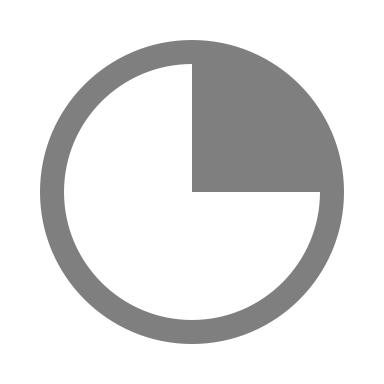 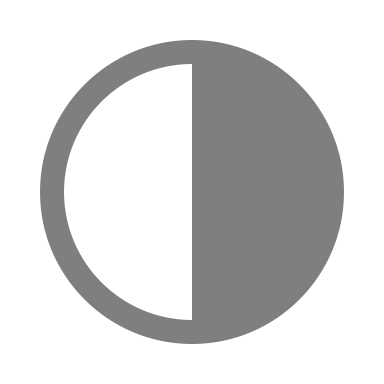 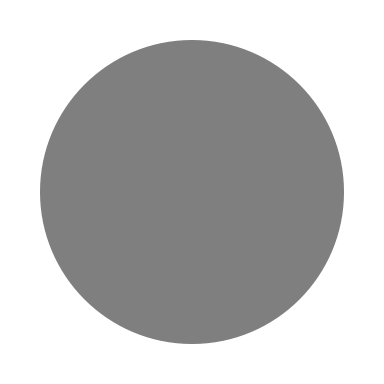 Schule:Schule:Schule:Schule:Schule:Schule:Förderplan für:Geburtsdatum:Schuljahr:Verfasser/in:Klasse:Datum:Stärken, Vorlieben, RessourcenStärken, Vorlieben, RessourcenStärken, Vorlieben, RessourcenFörderbedarfFörderbedarfFörderbedarfDiagnostik/ Besonderheiten und wichtige InformationenDiagnostik/ Besonderheiten und wichtige InformationenDiagnostik/ Besonderheiten und wichtige InformationenDiagnostik/ Besonderheiten und wichtige InformationenDiagnostik/ Besonderheiten und wichtige InformationenDiagnostik/ Besonderheiten und wichtige Informationenmedizinische Auffälligkeitenmedizinische Auffälligkeitenmedizinische AuffälligkeitenZusammenarbeit / AbsprachenZusammenarbeit / AbsprachenZusammenarbeit / Absprachen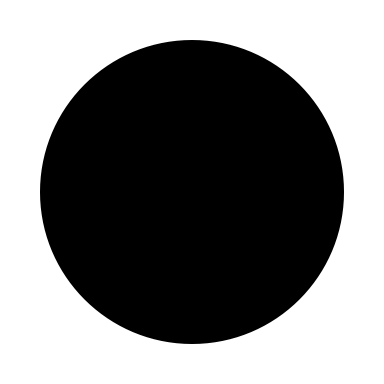 DeutschDeutschDeutschDeutschDeutschIst-StandZielMaßnahmenEvaluationEvaluationEvaluationEvaluationEvaluation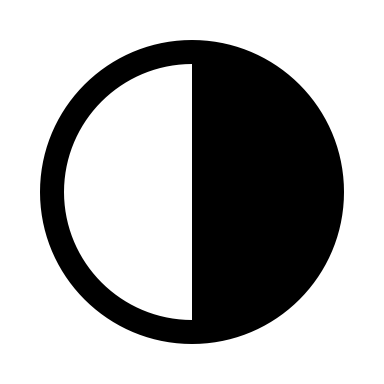 MathematikMathematikMathematikMathematikMathematikIst-StandZielMaßnahmenEvaluation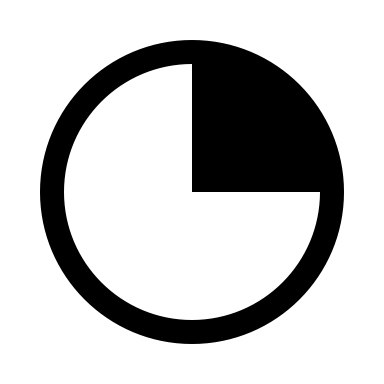 Ist-Stand	ZielMaßnahmenEvaluationEvaluationEvaluationEvaluationEvaluationOrt, Datum, Unterschrift (Lehrkraft)Ort, Datum, Unterschrift (Eltern/Erziehungsberechtigte)Ort, Datum, Unterschrift (Schülerin/Schüler)